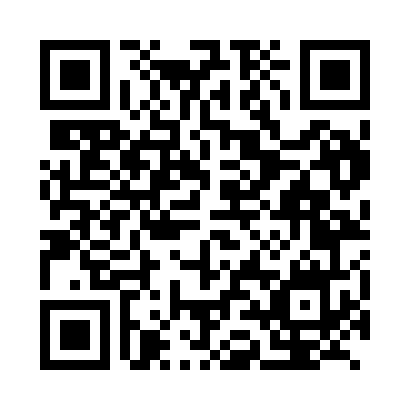 Prayer times for Galvarino, ChileWed 1 May 2024 - Fri 31 May 2024High Latitude Method: NonePrayer Calculation Method: Muslim World LeagueAsar Calculation Method: ShafiPrayer times provided by https://www.salahtimes.comDateDayFajrSunriseDhuhrAsrMaghribIsha1Wed6:047:3412:483:396:027:272Thu6:057:3512:483:386:017:263Fri6:057:3612:483:386:007:254Sat6:067:3612:483:375:597:245Sun6:077:3712:483:365:587:236Mon6:087:3812:483:355:577:227Tue6:087:3912:483:345:567:218Wed6:097:4012:483:335:557:209Thu6:107:4112:473:325:547:1910Fri6:117:4212:473:325:537:1911Sat6:117:4312:473:315:527:1812Sun6:127:4412:473:305:517:1713Mon6:137:4512:473:295:507:1614Tue6:147:4512:473:295:497:1615Wed6:147:4612:473:285:487:1516Thu6:157:4712:473:275:477:1417Fri6:167:4812:483:275:477:1418Sat6:167:4912:483:265:467:1319Sun6:177:5012:483:265:457:1220Mon6:187:5012:483:255:447:1221Tue6:197:5112:483:245:447:1122Wed6:197:5212:483:245:437:1123Thu6:207:5312:483:235:437:1024Fri6:217:5412:483:235:427:1025Sat6:217:5412:483:235:417:1026Sun6:227:5512:483:225:417:0927Mon6:227:5612:483:225:407:0928Tue6:237:5712:483:215:407:0829Wed6:247:5712:493:215:397:0830Thu6:247:5812:493:215:397:0831Fri6:257:5912:493:205:397:08